                        St Neots Tuition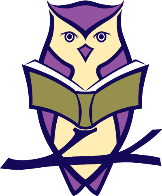 Activity SummaryUse your Time Diary to work out how much time you spent on each activity over the three days.Are you spending your time well? Choose two activities you ought to spend less time on, and two that you intend to spend more time on.Less time: ________________________________________________________________________________________________________________________________________________________________________________More time:______________________________________________________________________________________________________________________________________________________________________________ ActivityHours or minutes taken12345678